      Тексты сообщений для оповещения населения при угрозе                                             или возникновении чрезвычайной ситуации                                                    (социально значимого  происшествия) При угрозе и возникновение ЧС, происшествия  природного характера 1.  При урагане (шквальном ветре) Внимание!  В  ближайшее  время  (при  имеющихся  данных  указывается время начала урагана)  ожидается усиление ветра до  25 м/с. Необходимо плотно закрыть  окна  и  двери,  отключить  электричество  и  газ,  затушить  печи и  источники  открытого  огня.  Гражданам,   находящимся    на    улице, необходимо срочно укрыться в помещении.                                Водители! Прекратите движение и припаркуйте автомобили в отдалении от высоких деревьев,  опор энергоснабжения или освещения, рекламных щитов, линий электропередач.    О полученной информации сообщите соседям, окажите помощь  престарелым  и  больным  людям.  Будьте  готовы  к  нарушению энергоснабжения. 2.  В жаркое время года Внимание!    По  прогнозам  гидрометеоцентра   в  ближайшие  дни установится  сильная  жара  -  температура  до  400С.  Возможны  тепловые  удары и  нарушения  сердечной    деятельности    вследствие    перегревания.  Людям с  сердечнососудистыми  заболеваниями  рекомендуем  воздержаться от  нахождения  на  улице.  Одевайте  светлую  одежду,  головные  уборы. Употребляйте  больше  минеральной  воды,  воздержитесь  от  употребления спиртных напитков.                          При ухудшении самочувствия обратитесь за медицинской помощью. 3.  При грозе Внимание!  По прогнозу гидрометеоцентра в ближайшее время ожидается прохождение  грозового  фронта!    Плотно  закройте  окна  и  двери.    Отключите внешние  антенны  и  выключите  из  розетки  бытовые  электроприборы.  Во  время грозы  не  пользуйтесь  электроприборами  и  мобильным  телефоном!  Избегайте нахождения  на  открытой  местности  и  около  водоёмов.  Находясь  на  улице держитесь  подальше  от  линий  электропередач,  деревьев  и  рекламных конструкций.   4.  При паводке. Повышении уровня воды Внимание!  Вследствие повышения  уровня воды в  реке Мокша возможно подтопление  жилых  домов  с  приусадебными  участками  на  улицах______________.  Жителям  необходимо  отключить газ  и  электричество,  приготовить  личные  документы  деньги  и  драгоценности поместить  их  в  полиэтиленовый    пакет,  собрать  деньги  и  драгоценности, медицинскую аптечку,  подготовить  бельё  и обувь по сезону, постельное белье и туалетные принадлежности. Эвакуация в пункты временного обеспечения будет организована  в  ____  час._____  мин.  от  ______________.  Сохранять спокойствие,  передайте  полученную  информацию  родственникам  и  соседям, помогите  инвалидам  и  пожилым  людям.  Следите  за  передаваемыми сообщениями.  Жители, уезжающие на личном автотранспорте!  Просим проследовать  для размещения  в  пункт 	 	временного 	 	размещения 	 	населения 	 	расположенный 	 	по 	адресу _________________. Паводок.  После возвращения в  зону  подтопления Внимание!  Жители  населённого  пункта,  включать  электроснабжение использовать  газоснабжение,  водопровод  и  канализацию  можно  только  после заключения  специалистов  об  исправности  и  пригодности  к  работе.  Проверка систем  жизнеобеспечения  будет  проводится  специалистами  коммунальных служб путём подворового обхода.  При граде: Внимание!  На  территории  района  ожидаются  осадки  с  градом.               Не  покидайте  помещения,  если  осадки  Вас  застали  на   улице,  укройтесь в магазине, подъезде дома. При тумане: Внимание!  Ожидается  образование  сильного  тумана.  Видимость  будет составлять не более 10 метров. Аккуратно передвигайтесь по улицам и дорогами. Для  перехода  проезжей  части  используйте  только  наземные  или  подземные пешеходные  переходы.  Водители  –  соблюдайте  скоростной  режим –  не более  10 км/час  и дистанцию. Периодически 	подавайте 	звуковые 	сигналы.               Будьте  внимательны  при  проезде  пешеходных  переходов,  особенно  вблизи образовательных  учреждений.    Одевайте  одежду  со  светоотражающими элементами. 7.  Лесной пожар Внимание!  Уважаемые  жители  ______  лесной  пожар  распространяется в  сторону  населённого 	 	пункта 	 	с 	 	_____________ 	 	стороны.               Жители ______!  по возможности, оповестите  родственников и соседей,  соберите документы,  вещи.   Сбор  жителей  для  эвакуации  автобусами  проводится о адресу _________________. Просим  Вас  отключить  газ  и  электричество  в  жилых  домах  и  дворовых постройках. Окажите помощь по сбору и доставке в автобусы детей инвалидов и пожилых  людей.  Соблюдайте  спокойствие  и  выдержку, не паникуйте.               Жители, уезжающие на личном автотранспорте! Просим проследовать для размещения  в  пункт  временного  размещения  населения  расположенный  по адресу _________________. При задымлении Внимание!  В  результате  лесных  пожаров  в  районе_________  сильное задымление. Избегайте длительного пребывания на улице. Закройте окна и двери при  необходимости  занавесьте 	 	окна 	 	и 	 	двери 	 	плотной 	 	влажной 	 	тканью.               Водители! Будьте внимательны, двигаясь в зоне задымления, снизьте скорость и соблюдайте дистанцию!  8.  При обильном снегопаде, метели Внимание!  В связи с прохождением циклона в городе ожидаются метель и обильные снегопады. Возможно ограничение движения на дорогах. Будьте  внимательны,  не  создавайте  помех  работе  городских  коммунальных служб  по  уборке  территории  от  снега.  Воздержитесь  от  выезда  в  город на личном автотранспорте! Остановка автотранспортного сообщения  Внимание!  В  связи  с  метелью  и  обильным  снегопадом  остановлено движение  автотранспорта  на  ___  км  автодороги____.  Для  водителей  и пассажиров автотранспорта попавшего в затор на ___  км. дороги в населённых пунктах  ______  организованы  пункты  выдачи  горячего  питания,  оказания медицинской  и  технической  помощи.  Организованы   пункты  временного размещения в _______ населённых пунктах. Работает 	телефон 	«горячей 	линии» 	____________.               Водители  дальнобойных  автомобилей,  чьи  машины  оснащены коротковолновыми  радиостанциями,  передайте  информацию   остальным участникам дорожного движения. 9.  При гололёде Внимание!  В  связи  с  резким  понижением  температуры  возможно образование  гололеда.  Аккуратно  передвигайтесь  по  улицам  и  дорогам,  при подъеме  или  спуске  по  лестницам  -  держитесь  поручней,  перил.  Помогите перейти дорогу детям и пожилым людям.                                Водители  –  воздержитесь  от  выезда  на  личном  автотранспорте!  Соблюдайте скоростной режим  и дистанцию.  Будьте внимательны при  проезде пешеходных переходов, особенно вблизи образовательных учреждений.  10. При понижении температуры Внимание!    По прогнозам    гидрометеоцентра в ближайшие дни в  городе и   его   окрестностях  будет  наблюдаться   понижение  температуры  до  -  40  С. Наблюдайте  за    системами  отопления  зданий.  Не    покидайте    без    острой необходимости свои дома! Воизбежание перегрузки электросетей ограничьте использование  электронагревательных  приборов, 	 	не 	 	оставляйте 	 	без 	 	присмотра 	топящиеся 	печи!               При угрозе и возникновение ЧС техногенного характера. 11. Аварии на коммунальных системах жизнеобеспечения Нарушение газоснабжения Внимание!  Произошло  повреждение  газопровода  высокого  давления диаметром  ______  мм.  системы  газообеспечения  населённого  пункта. В  результате  аварии  без  газоснабжения  остались  _______  жилых  домов. Перекройте вентили газовых  отопительных  котлов, закройте  конфорки  газовых плит. На месте аварии ведутся аварийно-восстановительные работы.                                 В  период  с  ___по  ____  работниками  газовой  службы  будет  организовано подключение  и  подача  газа  в  дома  и  квартиры  путём  подомового  обхода. Пожалуйста, по возможности находитесь дома, и оповестите соседей.  Нарушение водоснабжения Внимание!  Произошел  порыв  трубы  магистрального  водопровода диаметром  ___мм.  Ограничена  работа  котельных,  отключено  центральное отопление,  в  ___  жилых  дома  с  населением  ____  человек  по  адресам ___________. На месте аварии проводятся аварийно-восстановительные работы. Населению  проживающему  по   адресам  _______  в  ___час.  и  ____  мин.  будет осуществлён  подвоз  питьевой  и  технической  воды.  Оповестите  соседей о  полученной  информации.  Пожалуйста,  окажите  помощь  больным и престарелым людям. Соблюдайте спокойствие и порядок. Дополнительную информацию можно получить по телефону «горячей линии»  Администрации МО _________. Нарушение электроснабжения  Внимание!  В  результат  нарушения  энергоснабжения  подготовьте необходимый  набор  вещей  (фонарик,  батарейки,  спички,  восковые  свечи). Соблюдайте  правила  пожарной  безопасности  при  применении  открытого  огня. На  месте  аварии  ведутся  восстановительные  работы  ориентировочное  время восстановления электроснабжения ______. Не  подходите  к  упавшим  проводам  и   опорам  линий  электропередач.  В  случае обнаружения  повреждённой  линии  сообщите  в  РЭС  тел.  __________ или ЕДДС МО тел. ___________. Отключение теплоснабжения    В  связи  с  аварией  на  котельной    произошло  нарушение теплоснабжения  ________  населённых  пунктов.  Примите  меры  к  сохранению тепла  в  домах  и  недопущению  разморозки  систем  отопления:  плотно  закройте двери  и  окна  домов,  проверьте  работоспособность  доводчиков  дверей в  подъездах  и  местах  общего  пользования.   Не  перегружайте  электропроводку, не оставляйте без присмотра электронагревательные приборы. 12. Гидродинамическая авария Внимание!  Уважаемые  граждане!  В  связи  с  резким  повышением  уровня воды  в  реке  _______________ 	 	ожидается 	 	прорыв 	 	плотины 	 	в 	 	районе ____________________________.  Жителям  населённого пункта  ________ взять с собой личные документы, собрать необходимые вещи, продукты питания и запас воды  на  три  дня.  Отключить  газ,  воду,  электроэнергию  и  выйти  в  район _______________  отправки  на  автобусах  в  пункты  временного  размещения. Оповестите  родственников  и  соседей  о  полученной  информации.  Окажите помощь больным и престарелым людям.                                                                                                               Жители, уезжающие на личном автотранспорте! Просим проследовать для размещения  в  пункт 	 	временного 	 	размещения 	 	населения 	 	расположенный 	 	по 	адресу _________________. Внимание!  Уважаемые  водители!  В  связи  с  обильными  дождями существует  угроза  прорыва  плотины  ____________.  Возможно  затопление территории  на  участках  федеральной  трассы  ______________.  Воздержитесь от  движения  по  данным  участкам  дорог.  Для  объезда  используйте _____________  участки.  По  радио  следите  за  передаваемыми  сообщениями.  Водители  дальнобойных  автомобилей,  чьи  машины  оснащены коротковолновыми  радиостанциями  передайте  информацию   остальным участникам дорожного движения. 13. Крупное ДТП Внимание!  В районе ___ км дороги _______ произошло крупное дорожно–транспортное  происшествие  Перекрыт  участок  дороги  с  ___  по  ___  км.  Уважаемые водители! Организованы объездные пути по маршруту _________.  Водители  дальнобойных  автомобилей,  чьи  машины  оснащены коротковолновыми  радиостанциями  передайте  информацию   остальным участникам дорожного движения.  14. Аварии на железнодорожном транспорте  Внимание!  Уважаемые  граждане!  По  техническим  причинам  на ___________________  железной  дороге  ожидаются  изменения  в  движении поездов. За информацией обращайтесь в справочную службу железнодорожного вокзала или ЕДДС района. Внимание!  Уважаемые  граждане!  В  результате  крушения  поезда  №____ следующего  из  города  _________  в  город  ___________  остановлено  движение поездов дальнего следования. Родственникам  пассажиров  поезда  для  получения  информации  связанной с  аварией  просьба  собраться  в  зале  ___________  вокзала  или  обращаться    по телефону  «горячей  линии»  ________.  Приносим  свои  извинения  и соболезнования! 15. Аварии на воздушном транспорте   Уважаемые  встречающие!  По  техническим  причинам  рейс №  _______  из  города  ______________  задерживается.  За  дополнительной информацией обращайтесь в справочную службу аэропорта.  Внимание!  Уважаемые  граждане!  Произошло  падение  самолёта  рейс №____  из  города  ___________  в  город  ________.  По  вопросам,  связанным  с авиакатастрофой   просьба  обращаться  по  телефонам  «горячей  линии» ________________.  В  аэропорту  ___________  в  зале  повышенного  комфорта организовано  место  для  сбора  родственников  пострадавших.  Приносим  свои соболезнования! 16. При пожаре на объекте с массовым пребыванием людей Внимание!  В  ____________  возник  пожар.  Покиньте  опасную  зону по  путям  эвакуации.  При  выходе  соблюдайте  спокойствие   и   выдержку. Помогите выйти детям, пожилым и больным людям. Не пытайтесь пройти через задымлённую зону. 17. Крупный пожар в жилом доме Внимание!  В районе  _________ в жилом доме произошел крупный пожар. Проводится  эвакуация  жителей!  Проезд  автотранспорта  по  улицам  __________ закрыт.  Объездные  пути  по  __________.  Уступите  дорогу  для  проезда специального автотранспорта на место  пожара  и не мешайте работе аварийных служб! 18. При аварии на объекте с выбросом активно  химически опасного вещества (АХОВ) Внимание!  Произошла авария на (название объекта, где произошла авария) с выбросом _________. Включите  радиоприёмники  местного  вещания,  телевизор,  и  прослушайте экстренное  сообщение.  Полученную  информацию  передайте  своим родственникам и соседям.               В  связи  с  этим  населению,  проживающему  и  работающему  в  этой  зоне необходимо  действовать  в  соответствии  с  указаниями  руководителей спасательных служб.               Покидая  квартиру,  рабочее  помещение,  необходимо  немедленно  взять документы,  удостоверяющие  личность,  продукты  питания  (из  расчёта  надвое суток)  уложить  в  герметичную  тару.  Отключить  газ,  электроэнергию,  воду.  В процессе выхода из зоны заражения 	информацию 	передавать 	другим 	жителям.               При  невозможности  эвакуации  закрыть  все  окна  и  двери,  провести дополнительную  герметизацию  помещений,  сообщить  по  телефону  112. Почувствовав  запах  зараженного  воздуха,  используйте  для  защиты  органов дыхания плотные элементы одежды, чистый материал, смоченный водой. Внимание!  Возникла  угроза  химического  нападения  с  применением отравляющих  веществ  и  химического  заражения  местности.  Всему  населению необходимо  немедленно  надеть  противогазы  или  ватно-марлевые  повязки, укрыть  детей  в  защитных  сооружениях.  Для  защиты  поверхности  тела использовать  плащи,  водонепроницаемую  одежду,  сапоги,  пленочные  накидки. Плотно  закройте  окна  и  двери,  проведите  дополнительную  герметизацию помещений, запасов пищи и воды. Укройте животных и корма.  О  полученной  информации  сообщите  соседям,  окажите  помощь престарелым и больным.  Не поддавайтесь панике, соблюдайте порядок.  Будьте внимательны  и  готовы  к  действиям  по  дальнейшим  сообщениям  органов местного самоуправления, МЧС, МВД.     В     результате     аварии    произошел  выброс  хлора.  Зараженное  облако     воздуха распространяется в сторону  (напр, индустриального района). В зону заражения  попадают  жилые  кварталы.   Людям,  находящимся  и проживающим  на  этих  улицах,  необходимо  срочно  их  покинуть.  Наиболее безопасные пути  выхода в направлении (перпендикулярном движению  облака).  Сообщите  об  этом  соседям,  помогите  детям,  больным  и престарелым  людям.    Наденьте     средства    индивидуальной    защиты,    или ватно—марлевые  повязки,  смоченные  водой  или  двух  процентным  раствором питьевой соды. Внимание!    В  результате  аварии  на  железнодорожной  станции  произошел массовый      розлив     сжиженного      аммиака.  Заражённое   облако распространяется в  сторону (напр, центрального стадиона). В зону заражения попадают жилые кварталы. Людям, находящимся и  проживающим на этих  улицах  необходимо  срочно  укрыться  в  подвалах  и  на  нижних  этажах зданий, в защитных сооружениях гражданской обороны. Закрыть окна и форточки     и     провести     дополнительную  герметизацию      помещений. Сохранять спокойствие,  следить за передаваемыми сообщениями  органов местного самоуправления, МЧС, МВД. Внимание!    В    результате      аварии      на      сортировочной железнодорожной  станции  произошел  массовый  разлив  горючесмазочных материалов. Вблизи места аварии произошло сильное загрязнение окружающей среды. Часть разлившихся горючесмазочных материалов попало в реку. Не  допускайте  купания  в  ней,  ловли  рыбы,  употребления   воды  для хозяйственных  нужд.   Сообщите   окружающим  о  случившейся  экологической катастрофе. Сохраняйте спокойствие и следите за передаваемыми сообщениями органов местного самоуправления, МЧС, МВД. 19. Сбой в движении общественного транспорта Внимание!   В    связи    с  нарушением  электроснабжения   нарушено  движение   электротранспорта.   Для передвижения дополнительно введены дополнительные  маршруты    автобусов.  20. При обнаружении подозрительного предмета Внимание!  На  остановке  общественного  транспорта  обнаружен подозрительный  предмет.  Отойдите  на  безопасное  расстояние.  Выполняйте указания сотрудников МВД, МЧС.  Внимание!  В  торговом  зале  обнаружен  подозрительный  предмет.  Просьба немедленно    покинуть    помещения    торгового  комплекса.    При  выходе соблюдайте спокойствие и выдержку. Помогите выйти детям, пожилым и больным людям.  При угрозе ЧС, происшествия биолого-социального характера. 21.  В период активности клещей Внимание!  Энцефалитный  клещ.  Избегайте  пребывания  в  лесу. При  походе  в  лес  не  одевайте  светлую  одежду,  пользуйтесь  репеллентами. После посещения леса осмотрите тело и одежду на предмет наличия клещей. 22. При эпидемии гриппа Внимание!  Во  избежание  заражения  гриппом  избегайте  нахождения в местах с массовым пребыванием людей. Выходя на улицу надевайте марлевую повязку.   При  первых  признаках  заболевания  (температура,  озноб, головокружение) немедленно обратитесь за медицинской помощью, ограничьте контакты с другими членами семьи и окружающими людьми.  23. В период опасности заражения геморрагической лихорадкой Внимание!  Во  избежание  заболевания  геморрагической  лихорадкой работайте  на  дачных  участках  в  рукавицах  и  ватно-марлевых  повязках. Не оставляйте продукты питания в доступных для грызунов местах. При первых признаках  заболевания  (температура,  озноб,  головокружение)  немедленно обратитесь за медицинской помощью. Действия при пожаре 1.Необходимо немедленно вызвать пожарную охрану по телефону "01", сообщив свой точный адрес, объект пожара и встретить пожарную охрану. Детям - если рядом есть взрослые, сразу позвать их на помощь; 2.Если горение только началось, вы его легко затушите водой, накроете толстым одеялом, покрывалом, забросаете песком, землей; Ни в коем случае не тушить водой горящие электропроводку и электроприборы, находящиеся под напряжением - это опасно для жизни; Если вы видите, что не сможете справиться с огнем, и пожар принимает угрожающие размеры, срочно покиньте помещение; Никогда не прячьтесь в задымленном помещении в укромные места. И помните, что пожар легче предупредить, чем погасить, и что маленькая спичка может обернуться большой бедой! Порядок вызова пожарной охраны    Телефон пожарной охраны -"01" (со стационарного телефона), "101" или "01*" (с мобильного)    Телефон единой дежурной диспетчерской службы - "112"    Необходимо помнить, что правильное и полное сообщение о пожаре позволит пожарной охране предвидеть возможную обстановку и принять необходимые решения, дающие возможность в кратчайший срок сосредоточить у места пожара соответствующие силы и средства по его ликвидации. В дополнение к сведениям об объекте пожара и его адресе необходимо указать место возникновения, внешние признаки пожара, наличие угрозы людям, удобный проезд, а также сообщить свою фамилию.    Существует правило: вызывающий пожарных должен организовать их встречу и указать кратчайший путь следования на пожар.    Если пожар возник дома, возможно эвакуироваться придется в темноте и с другими трудностями. Выбираться из горящего помещения будет гораздо проще, если заранее спланировать и продумать свой путь эвакуации: убедитесь, что спланированный вами путь эвакуации не имеет препятствий, покрытие пола не имеет дефектов, о которые можно споткнуться; если имеются серьезные трудности с передвижением (инвалидность), желательно, чтобы ваша комната находилась на первом этаже или как можно ближе к выходу; в случае необходимости помощи при передвижении около кровати должно быть оповещающее устройство (звонок или телефон). Многие пожары в жилье возникают ночью. Вот несколько простых вещей, которые необходимо делать каждый вечер, чтобы уберечь себя и свою семью от пожара: отключите все электроприборы, не предназначенные для постоянной работы; выключите все газовые приборы; убедитесь, что вами не оставлены тлеющие сигареты; отключите временные нагреватели; установите ограждение вокруг открытого огня (печи, камина). Признаки начинающегося пожара В жилых домах и подсобных постройках пожар может быстро охватить большую площадь только в тех случаях, когда в помещении воспламенятся пролитые горючие жидкости (например, падение на пол керогаза). В газифицированных домах это может иметь место при взрывообразной вспышке газа. В жилых домах пожар чаще всего начинается с появления незначительного пламени, которому предшествует более или менее продолжительный период нагревания или тления твердых горючих предметов.    Наличие запаха перегревшегося вещества и появление легкого, сначала едва заметного, а затем все более сгущающегося и действующего на глаза дыма - это первые верные признаки пожара. Электрические провода, постепенно нагреваясь при перегрузке, сначала "сигнализируют" об этом характерным запахом резины, а затем изоляция воспламеняется и горит или тлеет, поджигая расположенные рядом предметы.    Одновременно с запахом резины может погаснуть свет или электрические лампы начнут гореть вполнакала, что иногда также является признаком назревающей опасности загорания изоляции электропроводов.    Когда в помещении, где начался пожар, имеется усиленная вентиляция (открыто окно, дверь на балкон), находящиеся в соседних комнатах люди иногда узнают о начавшемся пожаре не по дыму или запаху гари, а по потрескиванию горящего дерева, похожему на потрескивание горящих в печке сухих дров. Иногда слышен свистящий звук, могут быть видны отблески пламени.    О горении сажи в трубе иногда узнают по гудящему звуку, похожему на завывание ветра, и по смолистому запаху горящей сажи. Знание признаков начинающегося пожара в жилом доме помогает своевременно обнаружить и принять меры к его ликвидации.    Обнаружив начинающийся пожар, необходимо в первую очередь возможно скорее уведомить об этом пожарную охрану. Следует иметь в виду, что чем скорее приедут пожарные, тем легче и с меньшим ущербом будет прекращен пожар. Пожарную команду нужно вызвать также при появлении даже небольшого количества дыма в доме, когда есть опасность возникновения пожара в недоступном для осмотра месте или если невозможно установить причину появления дыма.    Распространению пожара в жилом доме чаще всего могут способствовать вентиляционные каналы, окна и двери, через которые поступает свежий воздух, дающий дополнительный приток кислорода, способствующего развитию пожара. Вот почему не рекомендуется разбивать стекла в окнах горящего помещения и оставлять открытыми двери в соседние помещения.    Если пожар был замечен поздно и имеющихся огнетушащих средств недостаточно, нужно принять меры к тому, чтобы задержать распространение огня. Для этого необходимо по возможности плотно закрыть все двери, окна в помещении, где начался пожар. Заложить щели между полом и дверью можно мокрой тканью, перекрыть газ, отключить электроэнергию. Если дом или квартира заполняются дымом, дышать надо через мокрую ткань, а двигаться как можно ближе к полу (там меньше дыма). Следует помнить, что дети, испугавшись огня или дыма, могут спрятаться в укромных местах (под кроватью, в шкафу) и не отзываться на незнакомые голоса. Прежде чем открыть закрытую дверь в горящем доме, дотроньтесь до нее обратной стороной ладони. Не открывайте ее, если вы почувствуете, что дверь теплая - за ней огонь. Постарайтесь вывести из горящего дома (квартиры) находящихся там людей. Не пытайтесь захватить с собой ценные вещи и другое имущество.     Выбирайте как можно более безопасный путь эвакуации и постарайтесь не паниковать. Не пользуйтесь лифтами во время пожара. Спускайтесь только по лестницам. Никогда не бегите наугад. По прибытию пожарных полностью подчиняйтесь их командам. Не заходите обратно в горящее помещение до тех пор, пока пожарные не скажут, что опасность миновала.     А что делать, если огонь отрезал путь к выходу? Главное постарайтесь сохранить спокойствие. Уходите в дальнюю от горящего помещения комнату, плотно закрывая за собой все двери. Откройте окно и постарайтесь привлечь внимание прохожих криками о помощи. Услышав вас, они вызовут пожарную охрану. Адрес защитного сооружения:__________ ___________ ____________________________________ ___________ Адрес пункта выдачи средств индивидуальной защиты: ________________________________Адрес сборного эвакуационного пункта: _______________________________________Кроме того, Вы должны ЗНАТЬ: время 	прибытияна 	сборный эвакуационный пункт, вид транспорта, на котором Вы эвакуируетесь и время его отправления; что необходимо иметь с собой при эвакуации из документов, средств защиты, имущества, продуктов; что 	необходимо 	сделать, 	уходя 	из квартиры; правила поведения и порядок действийпо сигналам ГО. УМЕТЬ: Пользоваться средствами индивидуальными защиты органов дыхания, индивидуальной аптечкой, индивидуальным перевязочным пакетом. Изготовить ватно-марлевую повязку и пользоваться ее. ПРИМЕЧАНИЕ:  1. *Указанные мероприятия выполняются в соответствующих зонах опасностив соответствии с законодательством Российской Федерации.  3. Дополнительную информацию о возможных опасностях можно получить по месту работы и в администрации по месту жительства. 2. Памятку 	надо 	хранить 	в 	обложке паспорта. ПАМЯТКА по гражданской обороне 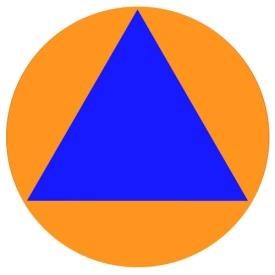 ГРАЖДАНЕ! Для того, чтобы защитить себя от опасностей Вы должны  ЗНАТЬ: действия по сигналам  «ВОЗДУШНАЯ ТРЕВОГА», «ХИМИЧЕСКАЯ ТРЕВОГА», «РАДИАЦИОННАЯ ОПАСНОСТЬ»,  «УГРОЗА КАТАСТРОФИЧЕСКОГО ЗАТОПЛЕНИЯ». Доведение сигналов гражданской обороны осуществляется путем подачи предупредительного сигнала «ВНИМАНИЕ 	ВСЕМ!», предусматривающего 	включение сирен, прерывистых гудков и других средств 	громкоговорящей 	связи 	с последующей 	передачей 	речевой информации. При этом необходимо включить телевизор, радиоприемник, репродуктор радиотрансляционной сети и прослушать сообщение о нижеперечисленных сигналах или информацию о действии в ЧС. По сигналу«ВОЗДУШНАЯ ТРЕВОГА»: 1.Отключить 	свет, 	газ, 	воду, отопительные приборы. 2.Взять документы. 3.Плотно закрыть окна. 4.Пройти в закрепленное защитное сооружение или простейшее укрытие. По сигналу «ХИМИЧЕСКАЯ ТРЕВОГА»*: 1.Отключить 	свет, 	газ, 	воду, отопительные приборы. 2.Взять документы. 3.Плотно закрыть окна, отключить вытяжку, обеспечить герметизацию помещений. 4.Использовать средства индивидуальной защиты (при наличии), остаться в герметичном помещении или укрыться в закрепленном защитном сооружении. По сигналу «РАДИАЦИОННАЯ ОПАСНОСТЬ»*: 1.Отключить 	свет, 	газ, 	воду, отопительные приборы. 2.Взять документы. 3.Плотно закрыть окна, отключить вытяжку, обеспечить герметизацию помещений. 4.Принять йодистый препарат. 5.Использовать средства индивидуальной защиты (при наличии), остаться в герметичном помещении или укрыться в закрепленном защитном сооружении. По сигналу «УГРОЗА КАТАСТРОФИЧЕСКОГО ЗАТОПЛЕНИЯ»*: Отключить свет, газ, воду, отопительные приборы. Взять с собой документы. Осуществить эвакуацию или, при ее невозможности, занять верхние ярусы прочных сооружений до прибытия помощи. По сигналу «ОТБОЙ» вышеперечисленных сигналов: Вернуться из защитного сооружения к месту работы или проживания. Быть в готовности к возможному повторению сигналов оповещения ГО.  При возникновении ЧС необходимо действовать в соответствии с рекомендациями, содержащимися в информационном сообщении. 